		Agreement			Concerning the Adoption of Harmonized Technical United Nations Regulations for Wheeled Vehicles, Equipment and Parts which can be Fitted and/or be Used on Wheeled Vehicles and the Conditions for Reciprocal Recognition of Approvals Granted on the Basis of these United Nations Regulations*(Revision 3, including the amendments which entered into force on 14 September 2017)_________		Addendum 79 – UN Regulation No. 80		Revision 2 - Amendment 3Supplement 3 to the 03 series of amendments – Date of entry into force: 10 February 2018		Uniform provisions concerning the approval of seats of large passenger vehicles and of these vehicles with regard to the strength of the seats and their anchoragesThis document is meant purely as documentation tool. The authentic and legal binding texts is: 	ECE/TRANS/WP.29/2017/61._________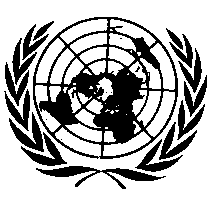 UNITED NATIONSParagraph 5.5., amend to read:"5.5. 	A head restraint shall be mounted on every outboard front seat in every vehicle of category M2 with a maximum mass not exceeding 3,500 kg. This head restraint shall comply with the requirements of UN Regulation No. 25, as amended by the 04 series of amendments"E/ECE/324/Rev.1/Add.79/Rev.2/Amend.3−E/ECE/TRANS/505/Rev.1/Add.79/Rev.2/Amend.3E/ECE/324/Rev.1/Add.79/Rev.2/Amend.3−E/ECE/TRANS/505/Rev.1/Add.79/Rev.2/Amend.326 April 2018